Muzyka.Temat:  Nauka słów i melodii piosenki „Lato czeka”Wklej link w okno przeglądarki i naucz się słów i melodii piosenki.https://www.youtube.com/watch?v=hPfioB70WC0Pokoloruj obraz: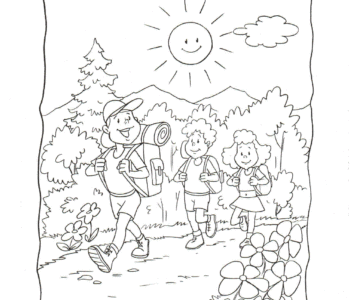 Temat:  Ćwiczenia motoryki małej i dużej – zabawy muzyczno – ruchowe.Skopiuj link w okno przeglądarki i postępuj zgodnie z filmem.https://www.youtube.com/watch?v=w9tinuoOFts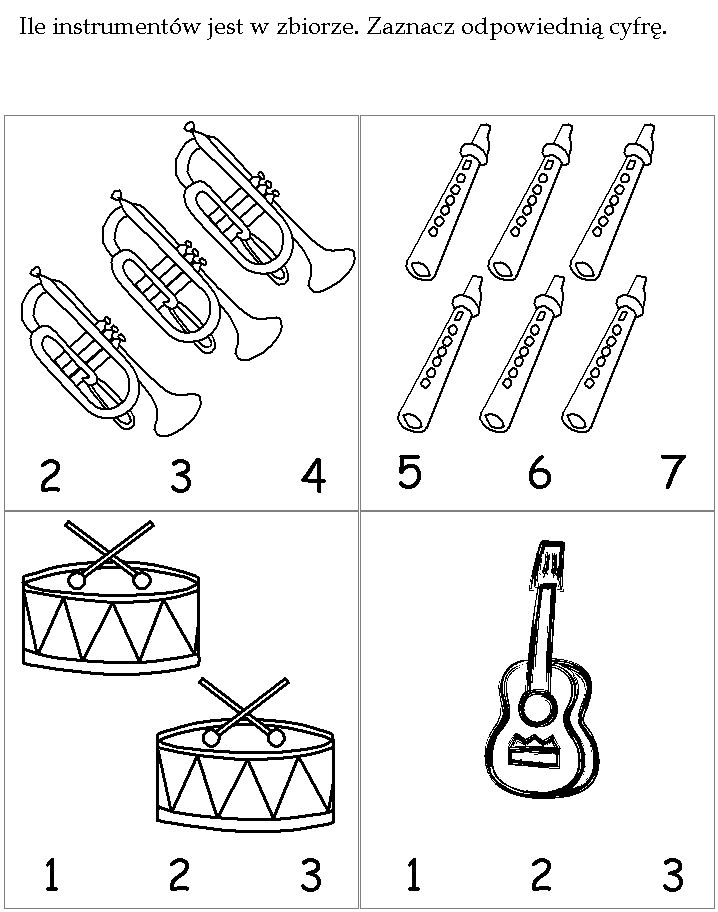 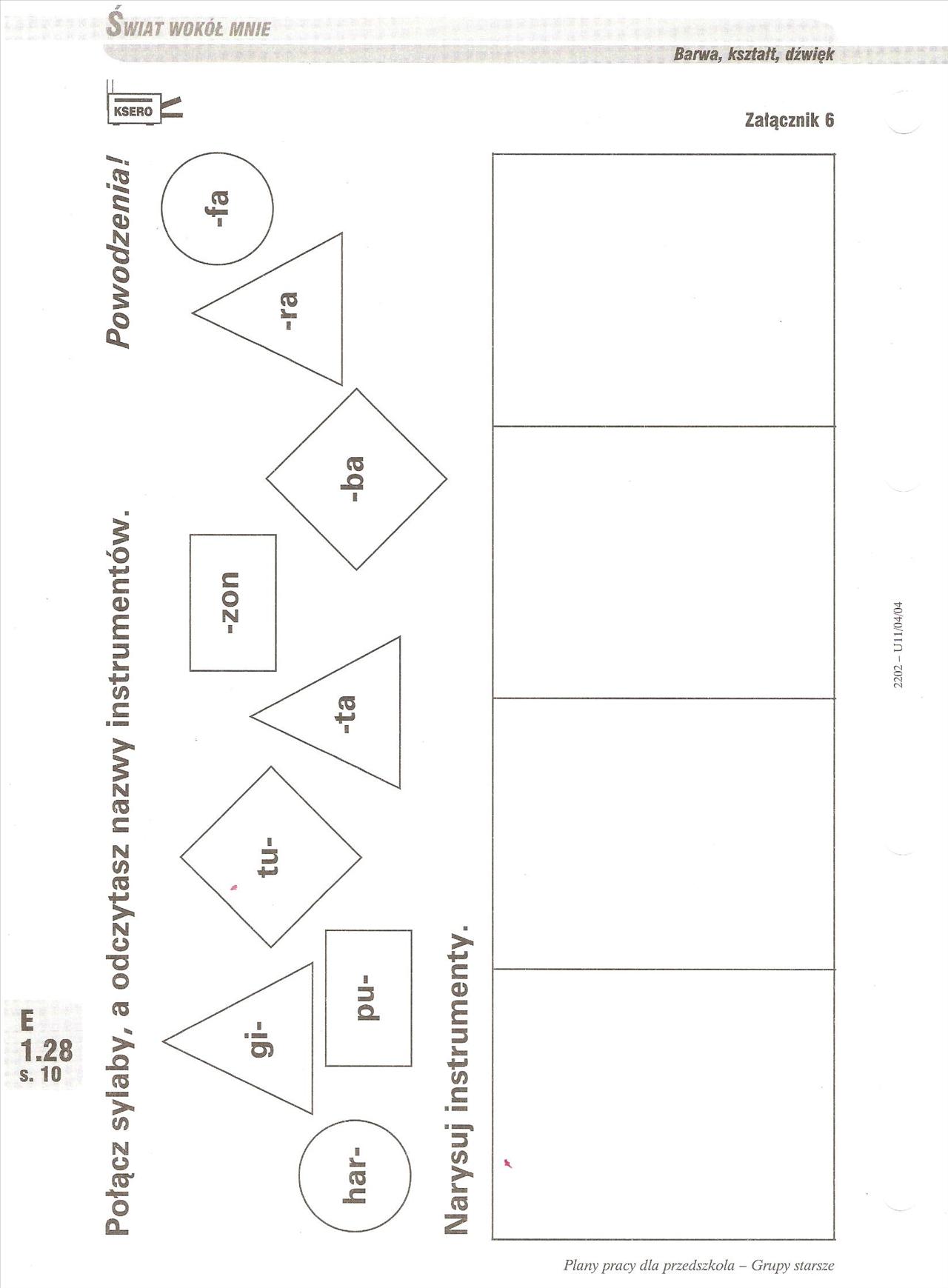 